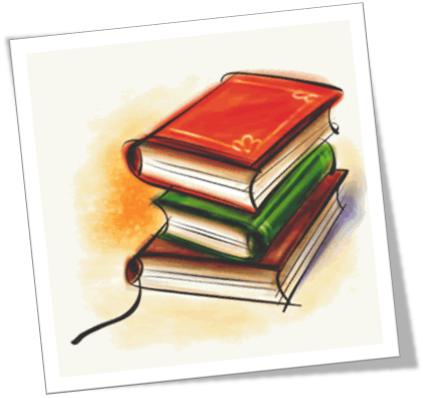 Materiały pochodzą z Platformy Edukacyjnej Portalu www.szkolnictwo.plWszelkie treści i zasoby edukacyjne publikowane na łamach Portalu www.szkolnictwo.pl  mogą być wykorzystywane przez jego Użytkowników wyłącznie w zakresie własnego użytku osobistego oraz do użytku w szkołach podczas zajęć dydaktycznych. Kopiowanie, wprowadzanie zmian, przesyłanie, publiczne odtwarzanie i wszelkie wykorzystywanie tych treści do celów komercyjnych jest niedozwolone. Plik można dowolnie modernizować na potrzeby własne oraz do wykorzystania w szkołach podczas zajęć dydaktycznych. 


„Ucz się ucz, nauka to potęgi klucz”
	Przysłowie polskie

POTĘGI
Matematyka ma ułatwiać życie a nie utrudniać. Często wprowadzamy skrócony zapis pewnych działań, żeby nie zajmowały zbyt wiele miejsca, w ten naturalny sposób powstają nowe działania.Tak jest na przykład z mnożeniem (skrócony zapis dodawania tych samych liczb)
W podobny sposób powstało działanie nazywane potęgowaniem (skrócony zapis mnożenia przez siebie tych samych liczb)
DEFINICJA POTĘGI	    n czynników



PRZYKŁADY
Przykład 1:Przykład 2: 
Zwróć uwagę na zapis. Jeśli podstawa potęgi jest ułamkiem, należy wziąć ją w nawias.Przykład 3:Zgodnie z zasadami mnożenia liczbę mieszaną musimy zamienić na ułamek niewłaściwy.Przykład 4:Zwróć uwagę na różnicę w zapisie i co ona oznacza. To ważne!Potęga o wykładniku parzystym jest zawszę liczbą dodatnią.


ZGODNIE Z UMOWĄ…Ten zapis można odczytać tak: dowolna liczba podniesiona do potęgi pierwszej pozostaje tą samą liczbą. Np.:Ten zapis można odczytać tak: dowolna liczba różna od zera podniesiona do potęgi zerowej jest jedynką. Np.:
UWAGAPotęgato tak zwany symbol nieoznaczony – nie oznacza żadnej liczby.CIEKAWOSTKAOto przykłady innych symboli nieoznaczonych:itp. 

DZIAŁANIA NA POTĘGACHIloczyn potęg o tych samych podstawachCzyli: kiedy mnożymy potęgi o tych samych podstawach, możemy dodawać do siebie ich wykładniki. Np.:

Dlaczego tak jest? Oto prosty przykład:
Iloraz potęg o tych samych podstawachCzyli: kiedy dzielimy potęgi o tych samych podstawach, możemy odejmować od siebie ich wykładniki (od wykładnika dzielnej odejmujemy wykładnik dzielnika, kolejność jest ważna!). Np.:Tak jak poprzednio zasadę tę wyjaśni przykład:
Potęgowanie potęgiPodnosząc potęgę do potęgi możemy mnożyć wykładniki. Np.:Spójrz na przykład:
Te wzory ułatwiają obliczanie wyrażeń zawierających potęgi i pozwalają uniknąć zbędnego ich rozpisywania.Potęga iloczynuNa przykład:Prawda że po zastosowaniu powyższej zasady łatwiej jest podać wynik?Pamiętaj że każdy wzór w postaci równania można stosować w obie strony, tak jak w podanych tu przykładach.
Potęga ilorazuW innym zapisie:Na przykład:
